ЧЕРКАСЬКА ОБЛАСНА РАДАГОЛОВАР О З П О Р Я Д Ж Е Н Н Я20.10.2022                                                                                       № 302-рПро надання одноразовоїгрошової допомоги	Відповідно до статті 55 Закону України «Про місцеве самоврядування в Україні», рішень обласної ради від 29.12.2006 № 7-2/V «Про затвердження Положення про порядок та умови надання обласною радою одноразової грошової  допомоги» (зі змінами), від 21.12.2021 № 10-12/VІIІ «Про обласний бюджет Черкаської області на 2022 рік», враховуючи відповідні заяви депутатів обласної ради:1. Виділити виконавчому апарату обласної ради кошти в сумі                              40 000,00 грн (головний розпорядник коштів – обласна рада, КПКВК 0113242 «Інші заходи у сфері соціального захисту і соціального забезпечення»)
для надання одноразової грошової допомоги громадянам за рахунок коштів обласного бюджету:2. Фінансово-господарському відділу виконавчого апарату обласної ради провести відповідні виплати.3. Контроль за виконанням розпорядження покласти на                                   заступника керуючого справами, начальника загального відділу виконавчого апарату ГОРНУ Н.В. та начальника фінансово-господарського відділу, головного бухгалтера виконавчого апарату обласної ради         ЯНИШПІЛЬСЬКУ В.Г.Голова									       А. ПІДГОРНИЙ1Бондаренко Олександра Сергіївна,  Черкаський р-н, с.Леськи 20000,002Люшнівська Наталія Петрівна,  Уманський р-н, смт Буки 3000,003Олійник Володимир Миколайович,  Уманський р-н, с.Хижня 3000,004Пастушенко Оксана Миколаївна,Уманський р-н, с. Червоний Кут 3000,005Савчук Вікторія Миколаївна,  Уманський р-н, с.Литвинівка 3000,006Танцюра Олександр Миколайович,  Черкаський р-н, м.Сміла 6000,007Черкасова Надія Іванівна,  м.Черкаси 2000,00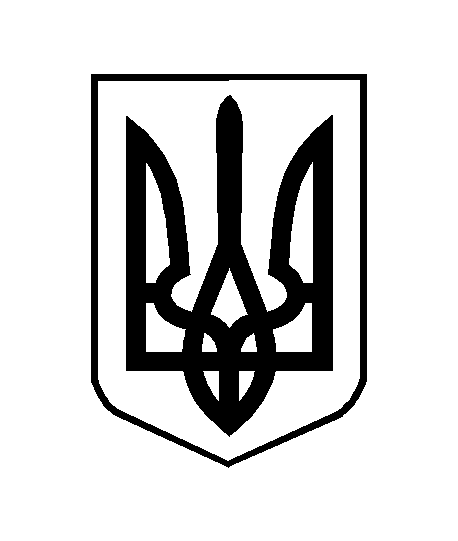 